HUP Pčelinjak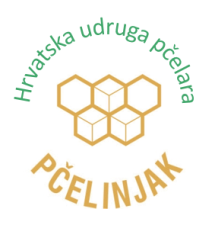 Njegoševa 10/1 , 10000 ZAGREB                                               Mob.:  098/1870-178                                                                  e-mail: predsjednik@pcelinjak.hrOIB: 57314858379Rn: HR 712484008 1135077745  RBAwww.pcelinjak.hr              Izvještaj Suda časti za 2023. godinuTokom 2023. godine SČ nije održao niti jednu sjednicu jer nije bilo potrebe.Pozdravljamo prisutne članove i goste i svima želimo uspješno održavanje godišnje skupštine HUP Pčelinjak.Zagreb, 04.03.2024.                                        Ladislav Josipovski,  predsjednik SČ